13.05.2020Witajcie Drogie dzieci i Rodzice w kolejnym dniu!!!Zapraszam do zabawy rodzic i dziecko - MASAŻYK– Rodzic siada za dzieckiem w siadzie skrzyżnym i wykonuje ruchy na plecach: -- Tu płynie rzeczka -wzdłuż kręgosłupa z góry na dół rysujemy linię falistą Tędy przeszła pani na szpileczkach -szybko kroczymy czubkami palców wskazujących Tu stąpały słonie -powoli kroczymy płasko ułożonymi dłońmi biegły konie - szybko stukamy pięściami Wtem przemknęła szczypaweczka –poszczypujemy Zaświeciły dwa słoneczka -dłońmi zataczamy kółka Spadł drobniutki deszczyk -stukamy opuszkami palców Czy przeszedł cię dreszczyk? -nagle gilgoczemy w kark1.Obejrzyjcie proszę bajkę o polskich symbolach narodowychhttps://www.youtube.com/watch?v=DCwEJ9tHt5cPierwszy z symboli Polski to Hymn Mazurek Dąbrowskiego, napisany przez Józefa Wybickiego. Powstał we Włoszech w 1797roku… Odśpiewajcie wspólnie z rodzicami  Hymn . Pamiętajmy o zachowaniu odpowiedniej postawy podczas śpiewania.https://www.youtube.com/watch?v=MyLFTSUWRy8Drugim symbolem Polski jest flaga - jej kolor to biały (na górze) i czerwony (na dole).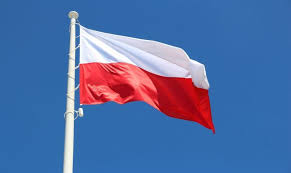 Trzecim symbolem Polski jest Godło - biały orzeł na czerwonym tle w złotej koronie.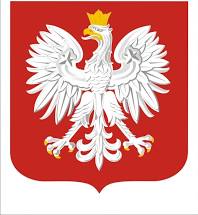 Spróbujcie wykonać zadania:	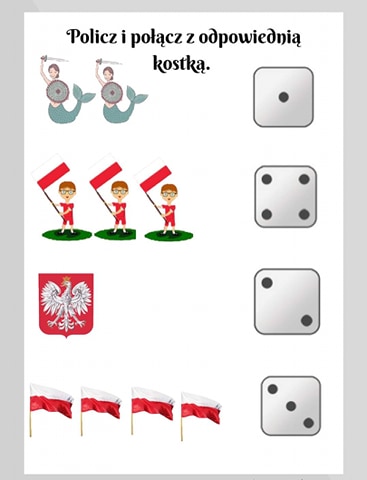 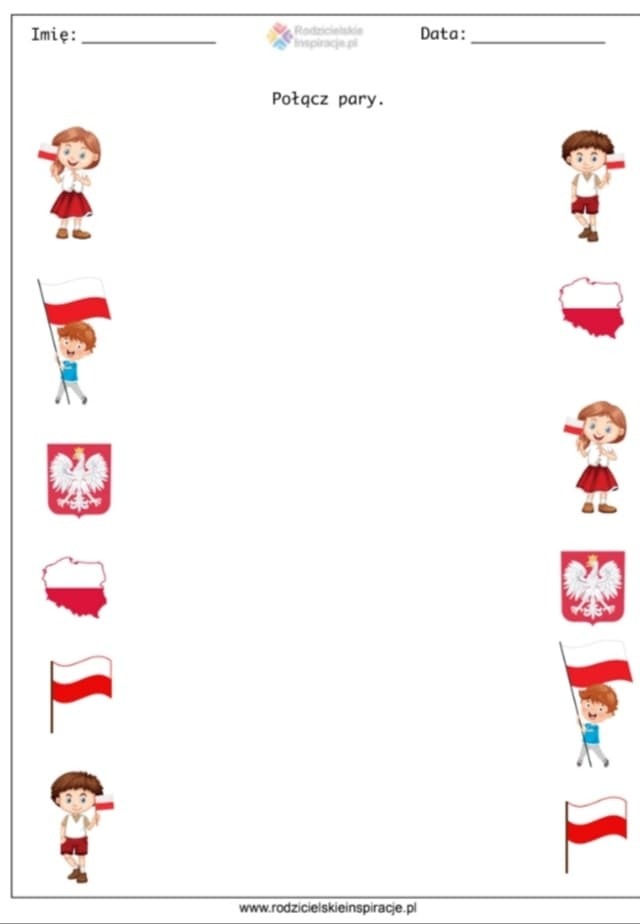 2.Korzystając z poniższej propozycji spróbujcie sami zrobić taką oto pracę plastyczną: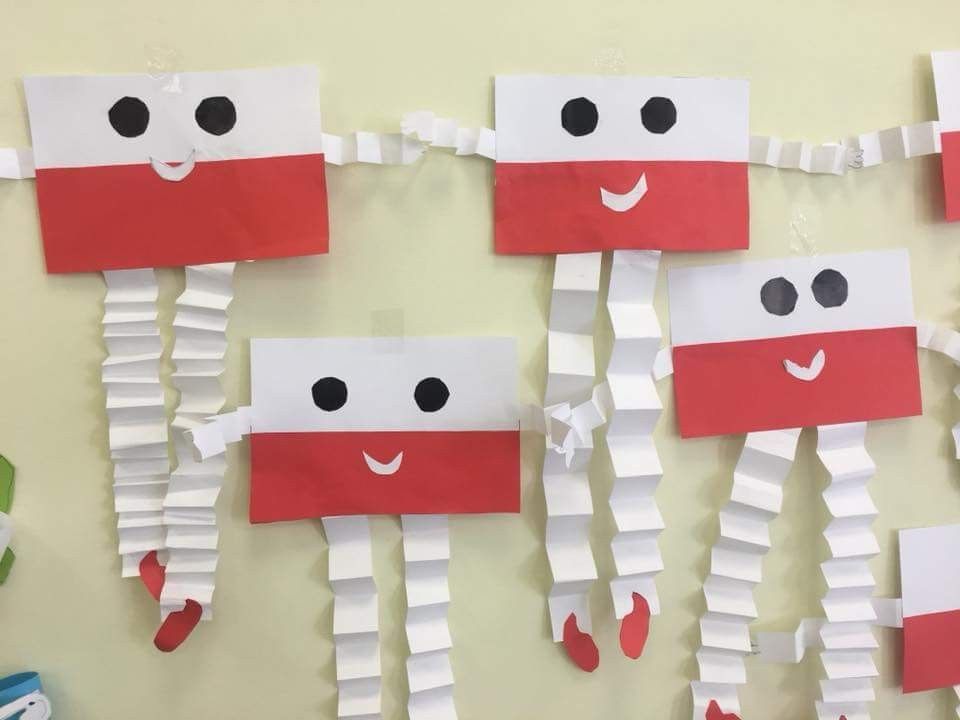 Fajnej zabawy i do zobaczenia!!!!!p. Beata i p. Marzena